A – Identité de l’élèveB – Affectation demandée (3 choix hiérarchisés possibles, à remplir par la famille)C – Moyennes dans les disciplinesFait à : ____________________le : ____/____/____ Signature du ou des responsables légaux : 					Signature du chef d’établissement :Rappel : Aucune saisie n’est attendue dans Affelnet. La procédure sera gérée manuellement. Le candidat à une première année de BMA doit transmettre un dossier de candidature à l’établissement qu’il souhaite intégrer à la rentrée 2022, parmi les suivants (publics et privés) : Date de retour des dossiers : mercredi 15 juin 2022 dernier délai.Le dossier transmis devra comporter plusieurs pièces : Le dossier de candidature complété et signé.Les bulletins scolaires des 2 dernières années de formation.Une lettre de motivation manuscrite (uniquement pour le BMA - Gravure sur pierre).Un dossier de travaux personnels.
⚠ N’est pas obligatoire dans le cadre des affectations en BMA - Broderie, BMA - Graphisme et Décor et BMA - Souffleur de Verre si le candidat est issu d’un CAP de même secteur professionnel (respectivement CAP - Arts de la Broderie, CAP - Signalétique enseigne et décor et CAP - Arts du verre et du cristal).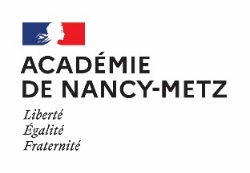 Rentrée 2022
Dossier d’affectation en 1ère année de BMA « Ebéniste », « Broderie », « Souffleur de verre », « Gravure sur pierre et « Graphisme et décor » (annexe K5)Cachet de l’établissement :N° d’identifiant : (A remplir par l’établissement)_________________________________Responsable légal n°1Responsable légal n°1Nom – Prénom :_________________________________Nom – Prénom : _________________________________Date de naissance : ____/____/________Adresse :_________________________________Sexe : Fille       Garçon  N° de téléphone :____/____/____/____/____Situation de l’élève : Scolaire public E-mail :_________________________________Situation de l’élève : Scolaire privéResponsable légal n°2Responsable légal n°2Situation de l’élève : Retour en formation initialeNom – Prénom : _________________________________Situation de l’élève : ApprentiAdresse :_________________________________Si scolarisé(e), classe :_________________________________N° de téléphone :____/____/____/____/____Spécialité :_________________________________E-mail :_________________________________A redoublé(e) la classe : Oui       NonContre-indications médicales : (Si oui, fournir un justificatif) Oui       NonContre-indications médicales : (Si oui, fournir un justificatif) Oui       NonVœu N°1Vœu N°1Partie réservée à l’administration (Vœu n°1)Partie réservée à l’administration (Vœu n°1)Spécialité du BMA demandé : Avis du conseil de classe de l’étab. d’origineDécision d’affectationEtablissement :Avis du conseil de classe de l’étab. d’origineDécision d’affectationLangue vivante A :  Très favorable Favorable Réservé Admis Liste sup. n° : ____ RefuséLangue vivante B : Très favorable Favorable Réservé Admis Liste sup. n° : ____ RefuséRégime : Interne  Demi-pension  Externe Très favorable Favorable Réservé Admis Liste sup. n° : ____ RefuséVœu N°2Vœu N°2Partie réservée à l’administration (Vœu n°2) Partie réservée à l’administration (Vœu n°2) Spécialité du BMA demandé :Avis du conseil de classe de l’étab. d’origineDécision d’affectationEtablissement :Avis du conseil de classe de l’étab. d’origineDécision d’affectationLangue vivante A :  Très favorable Favorable Réservé Admis Liste sup. n° : ____ RefuséLangue vivante B : Très favorable Favorable Réservé Admis Liste sup. n° : ____ RefuséRégime : Interne  Demi-pension  Externe Très favorable Favorable Réservé Admis Liste sup. n° : ____ RefuséVœu N°3Vœu N°3Partie réservée à l’administration (Vœu n°3)Partie réservée à l’administration (Vœu n°3)Spécialité du BMA demandé :Avis du conseil de classe de l’étab. d’origineDécision d’affectationEtablissement :Avis du conseil de classe de l’étab. d’origineDécision d’affectationLangue vivante A :  Très favorable Favorable Réservé Admis Liste sup. n° : ____ RefuséLangue vivante B : Très favorable Favorable Réservé Admis Liste sup. n° : ____ RefuséRégime : Interne  Demi-pension  Externe Très favorable Favorable Réservé Admis Liste sup. n° : ____ RefuséDisciplinesFrançaisLanguesMaths / SciencesEnseignements professionnels (technologiques + pratiques)Arts appliqués et cultures artistiquesReporter obligatoirement la moyenne des notes des 3 trimestres de la dernière classe fréquentéeType de BMAEtablissement d’accueilBMA - Broderie LP Lapie de Lunéville (54)BMA - EbénisteLPO Boutet de Monvel à Lunéville (54)LPO Curie de Neufchâteau (88)BMA - Graphisme et Décor option graphiste en lettres et décors LP St Vincent de Paul d’Algrange (57)BMA - Gravure sur pierre LP Claudel de Remiremont (88)BMA - Souffleur de verre LP Labroise de Sarrebourg (57)